Ich danke dir, wenn ich dir immer wieder einer Mühe wert bin.Ich danke dir, wenn du, obwohl du mich nicht besonders magst, nie vergisst, dass auch ich Gefühle und meinen Stolz habe.Ich danke dir, wenn du meinen Fragen nicht ausweichst, ihnen aufmerksam zuhörst und in Geduld darauf antwortest.Ich danke dir,wenn du nicht mit zwei Zungen redest: freundlich und anerkennend mir ins Gesicht, aber geringschätzig und abfällig hinter meinem Rücken.Ich danke dir, wenn dir mein Schicksal und meine Zukunft nicht gleichgültig sind.Ich danke dir, wenn du mich ehrlich lobst und anerkennst und mir nicht nach dem Munde redest.Ich danke dir, wenn du auch meine unausgesprochenen Bitten hörst und ich dir nichts abbetteln muss.Ich danke dir, wenn du meine kleinen Schritte der Besserung bemerkst und mir mein Versagen von früher nicht ständig vorhältst.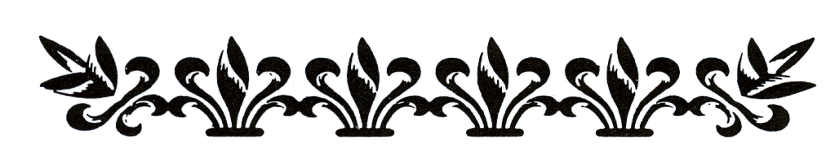 Ich danke dir, wenn du auch das Gute und Wertvolle an mir entdeckst.Ich danke dir, wenn du meinen Standpunkt achtest und nach seiner Begründung fragst, wenn du ihn nicht verstehst.Ich danke dir, wenn du von dir aus spürst, womit du mich jetzt überforderst.Ich danke dir, wenn du mich nicht demütigst oder blamierst, auch wenn ich dir Anlass dazu gäbe.Ich danke dir, wenn du darauf achtest, was mir besonders wichtig ist und viel bedeutet.Ich danke dir, wenn du mir Mut machst, mich niemals aufzugeben.Für dieses alles danke ich dir, auch wenn ich mich selten getraue, es dir offen zu sagen.